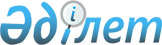 О признании утратившим силу постановление акимата Ерейментауского района Акмолинской области от 18 октября 2016 года № а-10/452 "Об утверждении перечня наименований и индексов автомобильных дорог общего пользования районного значения Ерейментауского района"Постановление акимата Ерейментауского района Акмолинской области от 27 марта 2017 года № а-3/103. Зарегистрировано Департаментом юстиции Акмолинской области 13 апреля 2017 года № 5878      Примечание РЦПИ.

      В тексте документа сохранена пунктуация и орфография оригинала.

      В соответствии с Законом Республики Казахстан от 23 января 2001 года "О местном государственном управлении и самоуправлении в Республике Казахстан", Законом Республики Казахстан от 6 апреля 2016 года "О правовых актах", акимат Ерейментауского района ПОСТАНОВЛЯЕТ:

      1. Признать утратившим силу постановление акимата Ерейментауского района Акмолинской области от 18 октября 2016 года № а-10/452 "Об утверждении перечня наименований и индексов автомобильных дорог общего пользования районного значения Ерейментауского района" (зарегистрировано в Реестре государственной регистрации нормативных правовых актов № 5593, опубликовано 23 ноября 2016 года в газетах "Ереймен", "Ерейментау").

      2. Контроль за исполнением настоящего постановления возложить на заместителя акима района Манадырова А.А.

      3. Настоящее постановление вступает в силу со дня государственной регистрации в Департаменте юстиции Акмолинской области и вводится в действие со дня официального опубликования.



      "СОГЛАСОВАНО"



      "27" марта 2017 год


					© 2012. РГП на ПХВ «Институт законодательства и правовой информации Республики Казахстан» Министерства юстиции Республики Казахстан
				
      Аким Ерейментауского
района

Е.Нугманов

      Исполняющий обязанности руководителя
государственного учреждения
"Управление пассажирского
транспорта и автомобильных дорог
Акмолинской области"

Д.Сагитов
